VELKOMMEN TIL FORELDREMØTE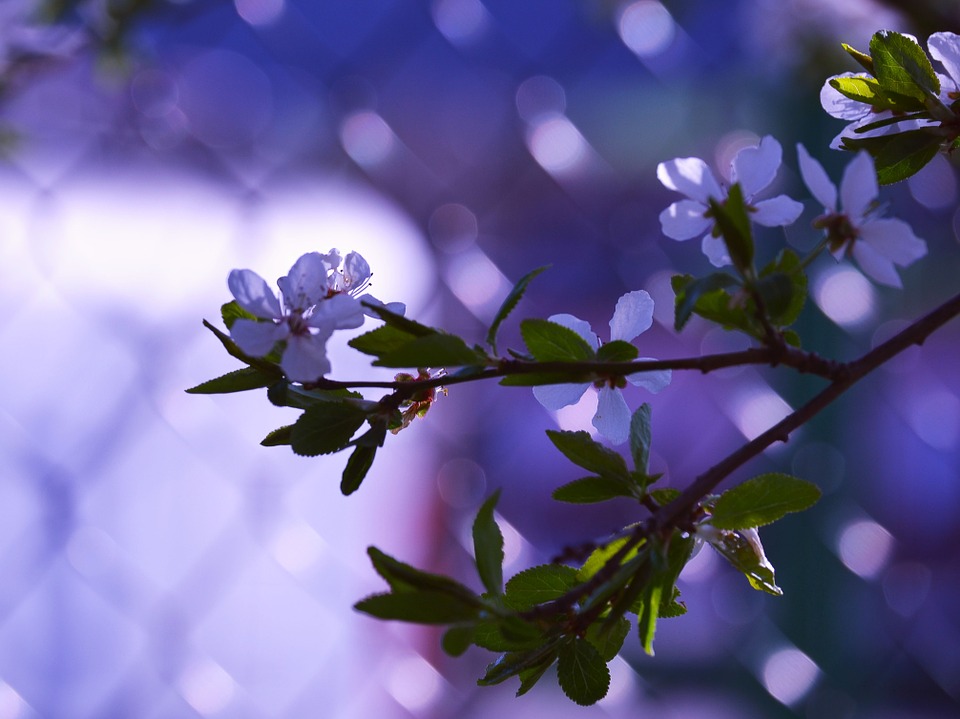 I Grønland barnehage torsdag 20.april kl. 18.00-20.00Kl. 17.00: matservering for de som ønsker dette (Ryddes bort kl. 17.45).Kl. 18.00: foreldremøte begynner. Sol og Regnbuen er på hver sin kjøkkenbase. Stjerne er oppe på pauserommet i 2. etasje. Barnepass begynner.AGENDA:Presentasjon av det vi har jobbet med i barnehagenDialogspillInnspill fra foreldre (meldes senest tirsdag 18. april til pedagogisk leder på din base)De som ønsker barnepass sier ifra til sin pedagogiske leder innen tirsdag 18. april.